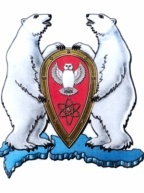 АДМИНИСТРАЦИЯ МУНИЦИПАЛЬНОГО ОБРАЗОВАНИЯ  ГОРОДСКОЙ ОКРУГ «НОВАЯ ЗЕМЛЯ»РАСПОРЯЖЕНИЕ« 14 » ноября  . №  322г. Архангельск-55Об утверждении списка кадрового резерва В соответствии с Федеральным законом № 25-ФЗ от 02.03.2007 «О муниципальной службе Российской Федерации», Положением «О муниципальной службе в муниципальном образования   городской округ «Новая Земля», утвержденным решением Совета депутатов МО ГО «Новая Земля» № 255 от 25.01.2011 (в ред. от 12.10.2011 № 295),  р а с п о р я ж а ю с ь:1. Утвердить список кадрового резерва администрации МО ГО «Новая Земля» согласно приложению.2. Распоряжение администрации МО ГО «Новая Земля» от 03.09.2010 № 293/1 признать утратившим силу 3. Контроль за исполнением настоящего распоряжения возложить на начальника отдела организационной, кадровой и социальной работы Алтунину А.В.Утвержденраспоряжением администрации МО ГО «Новая Земля»от 14. П.2011 №322Список резерва управленческих кадров администрации муниципального образования городской округ «Новая Земля»Филин   Олеся   Михайловна   включена   в   кадровый   резерв   на   замещение
должности муниципальной службы «начальник отдела экономики и финансов»;Шевченко Ирина Викторовна включена в  кадровый резерв  на замещение
должности муниципальной службы «начальник отдела организационной, кадровой
и социальной работы»;Алтунина Анастасия Викторовна включена в кадровый резерв на замещение
должности муниципальной службы «заместитель главы администрации»;4.	Зинчук  Наталия  Адамовна  включена  в   кадровый  резерв   на  замещение
должности муниципальной службы «консультант-юрист». Глава муниципального образования                                                                                                  Ж.К.Мусин